ANEXO 1: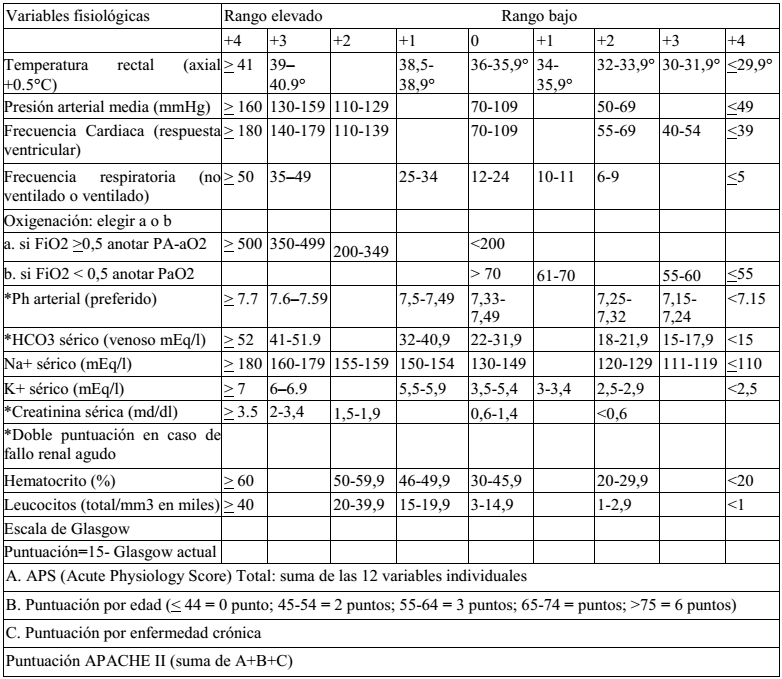 Escala de APACHE II